INDICACIONES DEL PORTAFOLIO
Liceo Mary Graham
Villa Alemana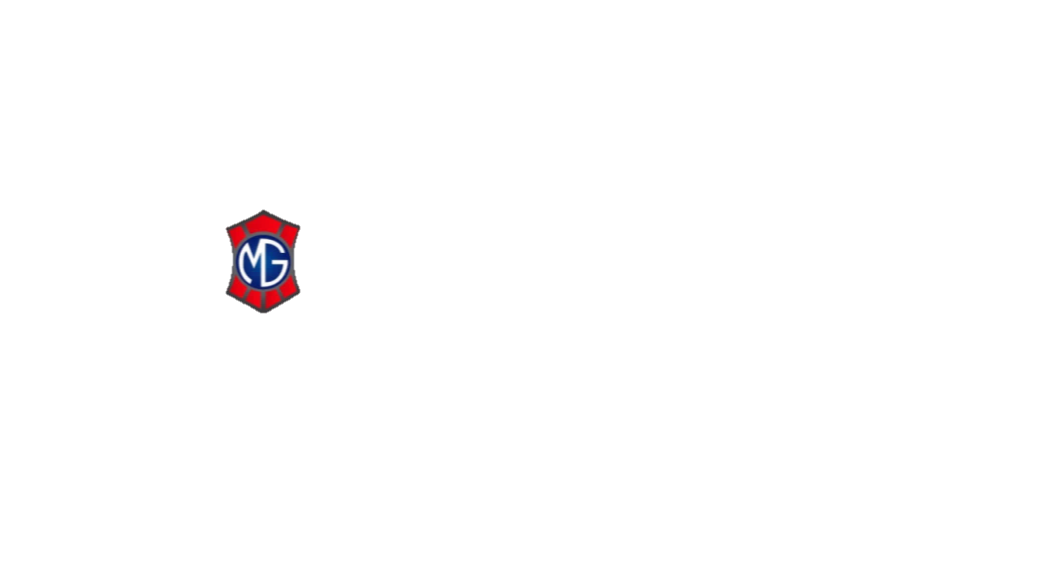 Curso: 4° Medio Común
Asignatura: Matemática
Profesora: María José Berger Pérez
                          Septiembre 2020INTRODUCCIÓNEn el contexto de Pandemia en el cual nos encontramos y, en referencia a los aspectos Técnico Pedagógicos; como institución, se ha realizado un trabajo pedagógico que involucra principalmente a los docentes y estudiantes, utilizando para ello distintos medios para mantener continuidad en el proceso educativo y alcanzar los aprendizajes, mismos que han sido priorizados según las indicaciones de la UCE (Unidad de Currículum y Evaluación del Ministerio de Educación).Para entregar mayores certezas a nuestros apoderados y estudiantes, como institución se concreta como evaluación durante este proceso, el “Portafolio”, el cual se enmarca en el Decreto de Evaluación 67/2018 (entregado a los apoderados en el acto de matrícula) y documento que emana de la UCE en el mes de agosto que se refiere a “Criterios de evaluación, calificación y promoción de estudiantes de 1° básico a 4° año medio”El portafolio es un instrumento técnico pedagógico que permite evidenciar el proceso de aprendizaje llevado a cabo por los estudiantes durante este año. En él se recolectarán guías, tareas, evaluaciones formativas, entre otros instrumentos desarrollados. Los materiales solicitados en el portafolio serán una selección representativa del utilizado para el logro de los aprendizajes priorizados establecidos por el Ministerio de Educación. Esta selección, la realizarán los profesores en conjunto con los estudiantes, considerando los mínimos fundamentales para evidenciar los aprendizajes logrados según la priorización curricular; por lo mismo, la cantidad de guías, trabajos y tareas solicitadas puede variar dependiendo de los cursos y las asignaturas.Se debe considerar dos escenarios posibles:Se debe considerar dos escenarios posibles:Escenario 1: Considerando un eventual retorno presencial (sin fecha aún)El portafolio de trabajo tendrá una ponderación de 40% de la calificación final de la asignatura; el 60% restante se completará con una evaluación de síntesis de los procesos vistos durante este periodo, según la priorización curricular, misma que se aplicará al retorno presencial y que validará los aprendizajes logrados durante el periodo no presencial. Portafolio y evaluación de síntesis se promediarán según el porcentaje de cada uno y así se obtendrá la calificación final para el cierre del año.Con todo, la evaluación del portafolio solo se validará en todos aquellos casos en que el estudiante obtenga el nivel de logro aprobatorio de la asignatura en la evaluación de síntesis.Escenario 2: Sin retorno presencial:Se estará a la espera de las indicaciones que emanen del Ministerio de Educación si se presenta este escenario; no obstante, cualquiera sea esta, el portafolio tendrá relevancia en la decisión final de promoción de los estudiantes.El diseño del proceso se orienta a otorgar oportunidades de aprendizaje a todos nuestros estudiantes, con equidad.A continuación, se describe el portafolio que deberán realizar los estudiantes, junto con la rúbrica de evaluación y las indicaciones respectivas.PORTAFOLIOObjetivo FundamentaciónContenido GuíasEvaluaciones formativasTareasReflexionesTrabajo autónomoBagaje léxico disciplinarEntregaFormalidadFormatoPlazosEvaluaciónMatriz de verificación (Rubrica)Escala de notasOBJETIVOEl objetivo del portafolio de la asignatura Matemática para 4° medio, es recolectar el trabajo realizado por los estudiantes para ser corregido y evaluado, y de esta manera, asegurarnos que se haya logrado el aprendizaje esperado.Sabemos que el retorno a clases presenciales es incierto y será complejo, ya que dependerá del comportamiento que tenga la emergencia sanitaria a lo largo del país. De acuerdo con la evidencia arrojada por la experiencia internacional se espera que el retorno a clases presenciales sea gradual y sujeto a variaciones.CONTENIDOGuíasLa selección de guías que debe presentar en el portafolio está dividida en dos grupos.Momento 1Cuarto_Medio_Guía funcionesMAT_4°M_U01_G4_FUNCIÓN_RAIZ_CUADRADA MAT_4°M_U1_G5_FUNCIÓN_POTENCIAMomento 2 Dichas guías deben incluir el desarrollo completo y la respuesta de cada ejercicio.La evaluación de cada guía será en base al porcentaje de logro que se haya alcanzado. Cabe mencionar que puede enviar su guía las veces que sean necesarias para obtener el 100% de logro. Es decir, que, si la envía en una primera instancia y tiene ejercicios incorrectos, usted puede corregirlos y volver a enviar su trabajo y será corregido nuevamente, hasta que obtenga el 100% de logro.Evaluaciones formativasLa selección de Evaluaciones formativas que debe presentar en el portafolio está dividida en dos grupos.Momento 1Evaluación Formativa, relaciones y funcionesEvaluación Unidad funcionesMomento 2 Se designarán más adelante.Dichas evaluaciones formativas deben incluir el desarrollo completo y la respuesta de cada ejercicio.La corrección de cada evaluación formativa será en base al porcentaje de logro que se haya alcanzado. Cabe mencionar que puede enviar su evaluación las veces que sean necesarias para obtener el 100% de logro en cada una de ellas.
Es decir, que si la envía en una primera instancia y tiene ejercicios incorrectos, usted puede corregirlos y volver a enviar su trabajo y será corregido nuevamente, hasta que obtenga el 100% de logro.TareasLa selección de tareas que debe presentar en el portafolio está dividida en dos grupos.Momento 1MAT_4EM_Guia_FINAL_UNIDAD_DE_FUNCIONESGRÁFICOS, RESUMEN DE LA UNIDAD 4MEDIOMomento 2 Se designarán más adelante.Dichas Tareas deben incluir el desarrollo completo y la respuesta de cada ejercicio.La evaluación de cada tarea será en base al porcentaje de logro que se haya alcanzado. Cabe mencionar que puede enviar su tarea las veces que sean necesarias para obtener el 100% de logro en cada una.
Es decir, que, si la envía en una primera instancia y tiene ejercicios incorrectos, usted puede corregirlos y volver a enviar su trabajo y será corregido nuevamente, hasta que obtenga el 100% de logro.ReflexionesPor definición, las reflexiones son análisis profundos que hace un individuo acerca de un tema específico con la finalidad de llegar a una conclusión.La reflexión es uno de los momentos personales esenciales para justificar un sistema de aprendizaje, pues el alumno deberá hacer referencia a los elementos que más importantes o relevantes en el aprendizaje, explicando las razones que motivaron su elección y la importancia que le ven en función de los contenidos por aprender y de los propósitos que los orientan. También, pueden hacerse sobre los éxitos y logros alcanzados, o bien sobre las barreras que impidieron un mejor aprendizaje.El objetivo es escribir un ensayo que refleje sus reacciones y su análisis sobre lo estudiado. El punto es incluir pensamientos, reacciones y sentimientos obtenidos. Relacionarlos con su contexto y dándole la significancia a todo lo trabajado durante la guía de aprendizaje.Para su elaboración, debe considerar lo siguiente:Orden: Debe ser un texto organizado. Trabajar las ideas siempre a 
             través de un hilo conductor.Coherencia: Debe señalar el motivo de cada idea expuesta en él y 
             su relación con la guía de aprendizaje.Conclusiones: Debe describir las conclusiones obtenidas durante
            el desarrollo de la guía y también las referidas a su 
            término, como las expectativas, los éxitos, fracasos, 
            dificultades, etc. No olvidar mencionar la importancia que el
            logro obtenido con respecto al aprendizaje, todo desde su 
            punto de vista.Las reflexiones que debe presentar en el portafolio están divididas en dos grupos.Momento 1Reflexión N°1   Sobre guía de aprendizaje                            Cuarto_Medio_Guía funcionesReflexión N°2   Sobre guía de aprendizaje                            MAT_4°M_U01_G4_FUNCIÓN_RAIZ_CUADRADA Reflexión N°3   Sobre guía de aprendizaje                            MAT_4°M_U1_G5_FUNCIÓN_POTENCIAMomento 2 Se designarán más adelante.Trabajo autónomoEl trabajo autónomo consiste en la elaboración, por parte de cada estudiante, de material complementario que le permita reforzar el aprendizaje de ciertos contenidos. Dicho material debe ser pertinente a lo estudiado  durante las clases.Estos pueden ser, por ejemplo:Mapas conceptualesResúmenesEsquemasEnsayosFormulariosETC.Dicho material debe ser evidenciable y cumplir con lo siguiente:Debe ser ordenado.Debe estar limpio y bien presentado.Debe tener el título del contenido que está trabajando.El material que debe presentar en el portafolio está dividido en dos grupos.Momento 1Material N°1   Sobre el contenido: Relaciones y funcionesMaterial N°2   Sobre el contenido: Distintas funcionesMomento 2 Se designarán más adelante.Observación: Puede presentar al menos 1 en cada contenido, si gusta puede realizar más.Bagaje Léxico disciplinarEl Bagaje léxico disciplinar consiste en la elaboración, por parte de cada estudiante, de un glosario de términos claves de aprendizaje abordados en la asignatura.El objetivo es recopilar las definiciones de términos, de conceptos o símbolos matemáticos trabajados durante las clases online.El glosario que debe presentar en el portafolio está dividido en dos grupos.Momento 1Definiciones de términos relacionados y utilizados: Sobre el contenido: Relaciones y distintas funcionesMomento 2 Se designarán más adelante.Observación: Puede presentar al menos 12 en cada contenido, si gusta puede realizar más.ENTREGAFormalidad La formalidad en la presentación va a depender del modo de entregaPresencial: Se solicitará el portafolio completo y se evaluará junto con él, la limpieza (sin manchas ni arruga) y el orden lógico y cronológico del material.Online: Se solicitará el portafolio completo y se evaluará junto con él, el orden lógico y cronológico del material. Según el formato solicitado.
FormatoEl formato va a depender del modo de entregaPresencial: Se solicitará el portafolio completo. Puede estar compuesto por una carpeta (en caso que tenga todo impreso y completo en un archivador) o por su cuaderno o bien ambas. Online: Se solicitará el portafolio completo considerando lo siguiente:PlazosLo primero es señalar que todo alumno podrá enviar el portafolio durante todo el proceso lectivo, es decir que no existe un plazo límite hasta que se cierre el año.Para alivianar el trabajo de revisión y re corrección del trabajo realizado por los estudiantes, como departamento de matemática, se ha establecido ciertas fechas de recolección de datos.1° Fecha: viernes 02 de octubre2° Fecha: Se avisará con anticipación3° Fecha: Se avisará con anticipaciónEn caso de no poder enviar su trabajo en dichas fechas, lo pude hacer lo más pronto posible, para que su trabajo pueda ser revisado y usted tenga la oportunidad de reenviar y optar al 100% de logro.La Primera entrega incluirá:EVALUACIÓNMatriz de verificación (rubrica)Escala de notasConstruida con una escala del 80% de aprobación.FormatoImágenes enviadas en PDF o JPG.
Las fotos pueden ser todas desde su cuaderno, desde su carpeta archivador u otro.Canal de envíoCorreo según paralelo:Prof. María José      cuartomedioportafolio@gmail.comAsunto: Portafolio_4°Medio X_Apellido_nombreContenido Carpeta comprimida a través de WinRAR:Portafolio_4°Medio X_Apellido_nombreLa que incluye 6 carpetas respetando la siguiente nomenclatura.Guías  Carpeta_GuíasE. Formativas  Carpeta_EvaluacionesTareas Carpeta_TareasReflexiones  Carpeta_ReflexionesT. autónomo  Carpeta_AutónomoBagaje léxico  Carpeta_LéxicoGuíasCada guía debe estar ordenada lógica y cronológicamente.Basta con incluir sólo los desarrollos, ejemplo:Desarrollo guía: Cuarto_Medio_Guía funcionesa)
b)a)
b)
c)
Etc.
El archivo comprimido  Carpeta_Guías incluirá una carpeta por cada guía de aprendizaje, es decir:Carpeta N°1: Cuarto_Medio_Guía funciones
Carpeta N°2: MAT_4°M_U01_G4_FUNCIÓN_RAIZ_CUADRADA Carpeta N°3: MAT_4°M_U1_G5_FUNCIÓN_POTENCIACada foto dentro de las carpetas señaladas deben ser nombradas con números (ordenados cronológicamente) Ejemplo:Foto_1 (incluye los desarrollos de los ejercicios 1, 2 y 3)Foto_2 (incluye los desarrollos de los ejercicios 4,5 y autoevaluación)Etc.En caso de enviar correcciones, debe anteponer en el nombre de cada carpeta:Corrección1_ Carpeta N°1: Cuarto_Medio_Guía funcionesCorrección2_ Carpeta N°1: MAT_4°M_U01_G4_FUNCIÓN_RAIZ_CUADRADACorrección3_ Carpeta N°1: MAT_4°M_U1_G5_FUNCIÓN_POTENCIADependiendo de la cantidad de veces que envíe su trabajo a corrección para lograr el 100% de aprobación.Evaluación formativaCada evaluación debe estar ordenada lógica y cronológicamente.Basta con incluir sólo los desarrollos, ejemplo:Desarrollo EF: Evaluación Formativa, relaciones y funcionesEvaluación Formativa, relaciones y funcionesEvaluación Unidad funcionesa)
b)a)
b)
c)
Etc.
El archivo comprimido  Carpeta_Evaluaciones  incluirá una carpeta por cada Evaluación formativa, es decir:Carpeta N°1: Evaluación Formativa, relaciones y funciones
Carpeta N°2: Evaluación Unidad funcionesCada foto dentro de las carpetas señaladas deben ser nombradas con números (ordenados cronológicamente) Ejemplo:Foto_1 (incluye los desarrollos de los ejercicios 1, 2 y 3)Foto_2 (incluye los desarrollos de los ejercicios 4 y 5)Etc.En caso de enviar correcciones, debe anteponer en el nombre de cada carpeta:Corrección1_ Carpeta N°1: Evaluación Formativa, relaciones y funcionesCorrección2_ Carpeta N°1: Evaluación Unidad funcionesDependiendo de la cantidad de veces que envíe su trabajo a corrección para lograr el 100% de aprobación.TareasCada tarea debe estar ordenada lógica y cronológicamente.Basta con incluir sólo los desarrollos, ejemplo:Desarrollo Tarea: MAT_4EM_Guia_FINAL_UNIDAD_DE_FUNCIONESa)
b)a)
b)
c)
Etc.
El archivo comprimido  Carpeta_Tareas  incluirá una carpeta por cada Evaluación formativa, es decir:Carpeta N°1: MAT_4EM_Guia_FINAL_UNIDAD_DE_FUNCIONES
Carpeta N°2: Gráficos_Resumen_De_La_Unidad_4medioCada foto dentro de las carpetas señaladas deben ser nombradas con números (ordenados cronológicamente) Ejemplo:Foto_1 (incluye los desarrollos de los ejercicios 1, 2 y 3)Foto_2 (incluye los desarrollos de los ejercicios 4 y 5)Etc.En caso de enviar correcciones, debe anteponer en el nombre de cada carpeta:Corrección1_ Carpeta N°1: MAT_4EM_Guia_FINAL_UNIDAD_DE_FUNCIONESCorrección2_ Carpeta N°1: Gráficos_Resumen_De_La_Unidad_4medioDependiendo de la cantidad de veces que envíe su trabajo a corrección para lograr el 100% de aprobación.ReflexionesCada Reflexión debe estar ordenada lógica y cronológicamente.El archivo comprimido  Carpeta_Reflexiones  incluirá una carpeta por cada Reflexión, es decir:Carpeta N°1: Reflexión n°1: Cuarto_Medio_Guía funciones
Carpeta N°2: Reflexión n°2: MAT_4°M_U01_G4_FUNCIÓN_RAIZ_CUADRADA   Carpeta N°3: Reflexión n°3: MAT_4°M_U1_G5_FUNCIÓN_POTENCIACada foto dentro de las carpetas señaladas deben ser nombradas con números (ordenados cronológicamente) Ejemplo:Foto_1 (incluye lo escrito en reflexión1°y 2° párrafo)Foto_2 (incluye lo escrito en reflexión3°y 4° párrafo)Etc.Trabajo
AutónomoCada material debe estar ordenado lógica y cronológicamente.El archivo comprimido  Carpeta_Autónomo  incluirá una carpeta por cada contenido, es decir:Carpeta N°1: Contenido: Relaciones y funcionesCarpeta N°2: Contenido: tipos de funcionesCada foto dentro de las carpetas señaladas deben ser nombradas con números (ordenados cronológicamente) Ejemplo:Foto_1 (incluye 1° parte del material)Foto_2 (incluye 2° y 3°| parte del material)Etc.Bagaje
Léxico
disciplinarCada glosario debe estar ordenado lógica y cronológicamente.El archivo comprimido  Carpeta_Léxico  incluirá una carpeta por cada contenido, es decir:Carpeta N°1: Glosario: relaciones y tipos de funcionesCada foto dentro de las carpetas señaladas deben ser nombradas con números (ordenados cronológicamente) Ejemplo:Foto_1 (incluye 1° parte del glosario)Foto_2 (incluye 2° y 3°| parte del glosario)Etc.Viernes
02/10GuíasCuarto_Medio_Guía funcionesMAT_4°M_U01_G4_FUNCIÓN_RAIZ_CUADRADA MAT_4°M_U1_G5_FUNCIÓN_POTENCIAViernes
02/10E. formativaEvaluación Formativa, relaciones y funcionesEvaluación Unidad funcionesViernes
02/10TareasMAT_4EM_Guia_FINAL_UNIDAD_DE_FUNCIONESGRÁFICOS, RESUMEN DE LA UNIDAD 4MEDIOViernes
02/10ReflexionesCuarto_Medio_Guía funcionesMAT_4°M_U01_G4_FUNCIÓN_RAIZ_CUADRADA MAT_4°M_U1_G5_FUNCIÓN_POTENCIAViernes
02/10Trabajo AutónomoContenido: Relaciones y funcionesContenido: tipos de funcionesViernes
02/10Bagaje léxico 
disciplinarContenido: Unidad N°0 y N°1CriteriosÓptimo (100%)Satisfactorio (80%)En proceso (50%)Deficiente (30%)No observado1.- Presentación de guías(25%)Presenta el 100% de las guías seleccionadas desarrolladas de forma completa con el 100 % de corrección cada una de ellas.(25 pts)Presenta el 100 % de las guías seleccionadas con al menos el 80 % de corrección cada una de ellas.(20 pts)Presenta entre el 50 y 99% de las guías seleccionadas desarrolladas correctamente; o el 100% de las guías con a lo menos el 80% de corrección en el 60 % de ellas. (13 pts)Presenta menos del 50% de las guías seleccionadas desarrolladas correctamente(8 pts)No presenta guías o no cumple ningunos de los niveles de desempeño descritos.( 0 pts)2.- Evaluaciones formativas10%Presenta el 100% de los instrumentos de evaluación formativa seleccionados, correctamente corregidos 10 ptsPresenta el 100 % de los instrumentos de evaluación formativa  seleccionados, con a lo menos el 80% de corrección. 8 ptsPresenta entre el 50 y 99% de los instrumentos de evaluación seleccionados desarrollados correctamente;  o el 100% de los instrumentos de evaluación con a lo menos el 80% de corrección en el 60% de ellos5 pts.Presenta menos del 50% de los instrumentos de evaluación  seleccionados desarrollados correctamente.3 pts.Omite la presentación de instrumentos de evaluación formativa seleccionados o no cumple ningunos de los niveles de desempeño descritos.0 pts3.- Tareas10%Presenta el 100% de las tareas seleccionadas desarrolladas de forma completa con el 100% de corrección10 ptsPresenta el 100% de las tareas seleccionadas con alguna(s) de ellas con a lo menos el 80% de corrección.8 ptsPresenta entre el 50 y 99% de las tareas seleccionadas correctamente desarrolladas; o el 100% de las tareas con a lo menos el 80% de corrección en el 60% de ellas5 pts.Presenta menos del 50% de las tareas seleccionadas desarrolladas correctamente.3 pts.Omite la presentación tareas seleccionadas  o no cumple ningunos de los niveles de desempeño descritos.0 pts4.- Reflexión15%Presenta comentarios que justifican el 100% de las guías  seleccionadas en relación al objetivo y a la efectividad (o valor) para la obtención de lo aprendido (2 argumentos).15 pts.Presenta comentarios que justifican entre el 80 y 99% de las guías  seleccionadas en relación al objetivo y a la efectividad (o valor) para la obtención de lo aprendido (2 argumentos).12 pts.Presenta comentarios que justifican entre 30 y el 79% de las guías  seleccionadas en relación al objetivo y a la efectividad (o valor) para la obtención de lo aprendido (2 argumentos).8 pts.Presenta comentarios que justifican menos del 30%de las guías  seleccionadas en relación al objetivo y a la efectividad (o valor) para la obtención de lo aprendido (2 argumentos).5 pts.Omite comentarios o no logra ninguno de los niveles de desempeño descritos0 pts.5.- Trabajo autónomo20%Incorpora material (productos) de estudio personal (mapas conceptuales, resúmenes, esquemas, problemas, etc.) relacionado con al menos el 50% de los contenidos o temas desarrollados en los objetivos de aprendizaje.20 pts.Incorpora material (productos) de estudio personal (mapas conceptuales, resúmenes, esquemas, problemas, etc.) relacionado con al menos, entre el  40 y 49%, de los contenidos o temas desarrollados en los objetivos de aprendizaje.16 pts.Incorpora material (productos) de estudio personal (mapas conceptuales, resúmenes, esquemas, problemas, etc.) relacionado con al menos, entre el 25% y el 39%,  de los contenidos o temas desarrollados en los objetivos de aprendizaje.10 pts.Incorpora material (productos) de estudio personal (mapas conceptuales, resúmenes, esquemas, problemas, etc.) relacionado con, menos del 25% de los contenidos o temas desarrollados en los objetivos de aprendizaje.6 pts.Omite la incorporación de material de estudio personal o no logra ninguno de los niveles de desempeño descritos.0 pts.6.- Bagaje léxico disciplinar10%Elabora glosario e incorpora permanentemente términos claves de aprendizaje abordadas en la asignatura, registrando el significado de la totalidad de ellos.10 pts.Elabora glosario de términos claves de la asignatura e indaga y registra el significado de a lo menos el 80% de los mismos.8 pts.Elabora de forma incompleta glosario de términos claves y registra forma o parcialmente el significado de los mismos. 5 pts.Elabora parcialmente listado de términos claves, pero no indaga ni registra su significado.3 pts.Omite la incorporación de glosario de términos claves0 pts.7.- Formalidad en la presentación10%El portafolio presenta el material limpio (sin manchas ni arrugas) ordenado lógica y cronológicamente10 pts.El portafolio presenta al menos el 80% de las veces el material limpio (sin manchas ni arrugas) y ordenado lógica o cronológicamente8 pts.El portafolio presenta entre el 50 y 79 % de las veces el material limpio (sin manchas ni arrugas) y ordenado lógica o cronológicamente5 pts.El portafolio presenta menos del 50% de las veces el material limpio (sin arrugas ni manchas) y ordenado lógica o cronológicamente.3 pts.El portafolio no cumple con ninguno de los niveles de desempeño descritos.0 pts.